								                            AVIZAT,    Societatea civilă profesională de avocaţi,                                                                                                                       Av. N. MOȘNEGUȚU – Av. O. CHIRIȚA                                                                                                                   Av. Ioana ATASIEIDRAFT CONTRACT 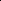 de furnizare gaze naturale pentru imobilele aflate în patrimoniul Universității pentru Științele Vieții ”Ion Ionescu de la Brad” din IașiNr.  din 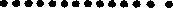 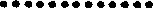 Art. 1 PreambulÎn conformitate cu dispozitiilor Legii 98/2016 privind achizitiile publice și ale Hotärârii Guvernului nr. 395/2016 pentru aprobarea Normelor metodologice de aplicare a prevederitor referitoare la atribuirea contractului de achiziție publică/acordului-cadru din Legea nr. 98/2016 privind achizitiile publice,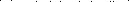 Părțile contractului,1.1. Autoritatea contractantă, Universitatea pentru Ştiinţele Vieții „Ion Ionescu de la Brad” cu sediul în Iaşi, Aleea M. Sadoveanu nr.3, telefon 0232/407407, fax 0232/260650 cod fiscal  4541840, cont nr. RO62TREZ23F650601200130X deschis la Trezoreria Iaşi, reprezentată prin prof. univ. dr. Gerard JITĂREANU, având funcţia de Rector, în calitate de achizitor, pe de o parte,siDenumirea operatorului economic, cu sediul în ....................................................................... telefon.............................. fax ......................, număr de înmatriculare la Registrul Comerțului ................................................., cod fiscal.................................., cont ....................................................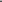 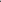 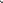 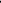 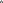 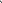 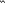 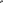 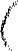 deschis la Trezoreria................	reprezentată prin ....................................................................... în calitate de furnizor, pe de altă parte,au convenit încheierea prezentului Contract de furnizare.Art. 2 Definitii:  În prezentul contract  următorii termeni vor fi interpretati astfel:Achizitor și frunizor - părtile contractante, cum sunt acestea numite în prezentul contract;Contract –  prezentul Contract și toate Anexele sale; produse - produsele a căror furnizare face obiectul contractului de achiziție;prețul contractului - prețul plătibil furnizorului de către achizitor, în baza contractului de furnizare, pentru îndeplinirea integrală și corespunzătoare a tuturor obligațiilor asumate prin contract;prețul unitar al contractului - tariful unitar al gazelor naturale, plătibil furnizorului de către achizitor.forța majoră - reprezintă o împrejurare de origine externă, cu caracter extraordinar, absolut imprevizibilă si inevitabilă, care se află în afara controlului oricărei părți, care nu se datorează greșelii sau vinei acestora, și care face imposibilă executarea, respectiv, îndeplinirea contractului de furnizare; sunt considerate asemenea evenimente: războaie, revolutii, incendii, inundatii sau orice alte catastrofe naturale, restrictii apărute ca urmare a unei carantine, embargou, enumerarea nefiind exhaustivă, ci enuntiativă. Nu este considerat fortă majoră un eveniment asemenea celor de mai sus care, fără a crea o imposibilitate de executare, face extrem de costisitoare executarea obligatiilor uneia din părti.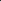 Art. 3 InterpretareÎn prezentul Contract, cu exceptia unei prevederi contrare, cuvintele la forma singular vor include forma de plural și vice versa, acolo unde acest lucru este permis de context.Termenul "zi"sau "zile" sau orice referire la zile reprezintä zite calendaristice dacä nu se specificä în mod diferit.Art.4 Obiectul contractului  4.1 Obiectul contractului îl constituie furnizarea de gaze naturale, în regim  - ore/zi, zile/săptămână, zile/an: 24/7/365 /366), pentru locurile de consum indicate în Caietul de sarcini, respectiv:  1) Aleea Mihail Sadoveanu nr. 3 (Sediu central Fac. de Agricultură + Horticultură, TPPA, Mecanizare, Corp clădire Chimie + Bibliotecă , Garaje + Sp. Administrative, clădire Editură) – categorie consum C3; 2) Aleea M. Sadoveanu nr. 4 (Laborator Biotehnologii – Laborator Lecom) categorie consum C1; 3) Aleea M. Sadoveanu nr. 4-6-8 – (Cămine C1, C2, C3, C4, C5 + Clădiri spații învățământ – Zootehnie, MV, Pavilion 2, 3, 4, 5, 6, 7, 8, 9, 10, Teren tenis) - categorie consum C3; 4) Aleea M. Sadoveanu nr. 7 (Sera floricolă) - categorie consum C2; 5) Aleea M. Sadoveanu nr. 7 (Casa Oaspeți + Turn apa) - categorie consum C1; 6) Aleea M. Sadoveanu nr. 9 – Stație pilot – (Laborator vinificație, Lab. Vitivinicol, Sediu ICAM, sere experimentale, Fitotron) - categorie consum C2;  7) Str. Lt. Stoicescu nr. 2 (Cantina) categorie consum C2;  8) Loc. Breazu, com. Rediu (Ferma  Rediu) categorie consum C1. Art.5 Cantitatea de gaze naturale contractată5.1. Cantitățile totale estimate de gaze naturale ce urmează a se contracta  pe perioada de valabilitate  a contractului de achiziție sunt următoarele: 
Art.6 Conditii de desfăsurare a furnizării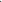 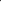 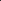 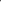 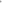 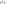 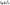 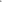 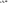 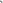 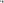 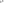 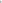 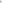 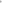 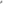 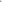 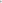 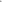 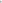 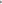 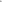 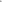 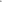 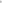 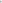 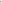 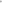 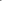 6.1 (1) Cantitatea totală estimată de gaze naturale ce urmează să fie achiziționată de către autoritatea contractantă de la furnizor, este aferentă perioadei ..............................................................,  indiferent de prognozele medii orare și de cantitatea estimată prevăzută la art.5. Pe toată perioada de derulare a contractului furnizorul va suporta integral costurile dezechilibrelor.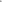 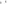 (2) Achizitorul va plăti furnizorului contravaloarea gazelor naturale consumate efectiv.6.2(1) Gazele naturale furnizate conform prevederilor prezentului contract este măsurată de către  Operatorul de măsurare competent, în conformitate cu Codul de măsurare pentru gazele naturale, aprobat prin Ordinul președintelui ANRE nr. 103/2015 sau conform codului de măsurare a gazelor naturale în vigoare la data efectuării serviciului de măsurare.(2) Părțile vor respecta instrucțiunile și comenzile operative emise de către operatorul de sistem în baza Codului tehnic al rețelei de transport, aprobat prin Ordinul președintelui ANRE nr. 37/2007.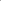 Obligațiile ce revin fiecărei părti în baza prezentului contract nu exced prevederilor Codului tehnic al rețelei de transport.(3) Părțile se obligă să respecte prevederile "Regulamentului de furnizare a gazelor naturale la clienți” în vigoare. (4) Încheierea contractului/contractelor pentru transportul/servicii de sistem / administrare piața / distributia gazelor naturale de la furnizor până la achizitor se face de către furnizor.(5) Părțile vor comunica operatorului pietei de gaze naturale datele necesare, pe toată durata contractului.(6) Tarifele aferente transportului, serviciilor de sistem, administrare piață, distributie gaze naturale, alte tarife reglementate sunt stabilite de către Autoritatea Natională de Reglementare în domeniul Energiei si publicate în Monitorul Oficial al României.Orice modificare a acestor tarife pe perioada contractului va duce la actualizarea acestor tarife. În acest caz, furnizorul are obligatia de a-l înștiința pe achizitor cu privire la modificarea tarifelor reglementate pe perioada derulării contractului.(7) Alimentarea locurilor de consum se realizează conform Avizului tehnic de racordare și în baza Conventiei de exploatare.Art. 7 Pretul contractului. Facturare, modalități de plată și sanctiuni7.1 (1) Achizitorul va plăti furnizorului pretul prevăzut în contract pentru gaze naturale efectiv consumate, (lei/MWh), determinată potrivit înregistrărilor contorului de decontare, preț format din: a)pret fix și invariabil pe intervale orare, neschimbat pe perioada duratei contractului și indiferent de cantitatea de gaze naturale efectiv consumată,b) tarife reglementate, conform prevederilor legale în vigoare.Pretul contractului (lei/MWh) pentru punctele de consum este:Valoarea estimatä pentru Contract este de  lei fără TVA, respectiv ..... ..... ..... .. lei cu TVA, ce urmeazä a se achita conform prevederilor art.6 alin. 1 lit. a) din Legea nr.72/2013 privind mäsurile pentru combaterea întârzierii în executarea obligatiilor de plată a unor sume de bani rezultând din contracte încheiate între profesionisti si între acestia si autoritäti contractante.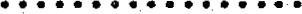 In situatia în care are loc modificarea prelului de contract, prin modificäri legislative, acest lucru se va efectua de la data inträrii în vigoare a actului legislativ, furnizorul va notifica achizitorul cu privire la modificärile intervenite, cu precizarea temeiului legal al acestora, în termen de maxim 5 zile de la publicarea în Monitorul Oficial a respectivelor acte legislative.Tarifele, acciza alte taxe specifice furnizärii gazelor naturale reglementate prin acte normative emise ulterior încheierii contractului, vor fi modificate, incluse sau eliminate dupä caz, din structura prelului de furnizare, prin încheierea de Acte aditionale la Contractul de furnizare.Factura va fi emisă lunar, pentru consumul din luna precedentă, va fi distinctă pentru fiecare loc de consum și se vor mentiona adresa punctului de consum, indexul citit si detalierea sumei facturate.Dacä ziua limită de plată nu este o zi lucrătoare, atunci ziua limitä de plată se considerä a fi următoarea zi lucrătoare.La încetarea contractului de achiziție, în situatia în care una din pärți are debite față de cealaltă, regularizarea se face prin emiterea unei facturi/notificări de către partea creditoare. În cazul în care o sumă facturată de furnizor este contestată integral sau în parte de achizitor, acesta va înainta o notă către furnizor, cuprinzând obiecțiile sale va plăti suma rămasă necontestată până la data scadenței. Pentru sumele contestate, dar stabilite ulterior pe cale amiabilă sau hotărâre judecătorească a fi datorate de achizitor, acesta va plăti, pe lângă suma datorată, o penalitate calculatä conform prevederilor art. 7, alin.(12) a prezentului contract.Plata oricărei sume facturate va fi efectuatä în Lei prin transfer bancar în contul de trezorerie al contractantului.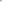 În cazul în care, din vina sa exclusivă, contractantul nu reuşeşte să-şi îndeplinească obligaţiile asumate, atunci  are dreptul de a deduce din preţul contractului, ca penalităţi, o sumă echivalentă cu o cota procentuală de 0,04% pentru fiecare zi de întârziere, până la îndeplinirea efectivă a obligaţiilor.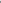 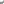 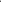 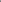 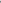 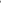 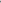 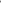 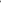 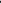 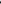 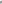 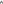 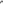 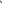 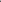 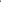 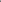 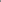 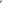 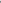 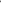 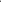 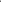 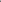 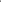 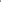 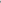 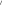 Dacă achizitorul nu achită suma stipulată în prezentul contract în termenul stabilit la art. 11, atunci acestuia îi revine obligația de a plăti, ca penalități, o sumă echivalentă cu 0,04% din suma datorată, pentru fiecare zi de întârziere, începând cu a 28-a zi de la expirarea termenului de scadență.Art. 8 Durata contractului8.1. Contractul de furnizare a gazelor naturale se încheie pentru o perioadä de .........luni, începând cu data de .................. și până la data de ...................orele 24.00.Art. 9 Documentele contractului ordinea de precedentă9.1. Documentele prezentului contract și care fac parte integrantă din acesta sunt: a) Caietul de sarcini, inclusiv, dacä este cazul, clarificärile și/sau măsurile de remediere aduse pânä la depunerea ofertelor ce privesc aspectele tehnice ș financiare - Anexa nr. 1;b) Propunerea tehnicä, inclusiv, dacă este cazul, clarificările din perioada de evaluare - Anexa nr. 2;c) Propunerea financiarä, inclusiv, dacä este cazul, clarificärile din perioada de evaluare  Anexa nr. 3;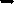 d) Angajamentul ferm de susținere din partea unui tert, dacă este cazul - anexa nr. . 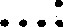   e) Acordul de asociere, dacä este cazul - anexa nr. . 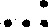 f) Contractul de subcontractare, dacä este cazul - anexa nr.......g) Garantia de bunä execuție, dupä constituirea acesteia - anexa nr......9.2. În cazul oricärei contradic!ii între documentele preväzute la pct. 9.1, prevederile acestora vor fi aplicate în ordinea de precedentä stabilitä conform succesiunii documentelor enumerate mai sus.9.3 In cazul în care, pe parcursul îndeplinirii contractului, se constată faptul cä anumite elemente ale Propunerii tehnice sunt inferioare sau nu corespund cerințelor preväzute în Caietul de sarcini, prevalează prevederile Caietului de sarcini.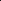  10.3. Achizitorul are dreptul de a emite pretenții asupra garanției de bunä executie, în limita prejudiciului creat, dacä furnizorul nu își execută, execută cu întârziere sau execută necorespunzător obligațiile asumate prin contractul încheiat. Anterior emiterii unei pretenții asupra garanției de bună execuție, achizitorul are obligația de a notifica acest lucru furnizorului cât și emitentului instrumentului de garantare, precizând totodată obligatiile care nu au fost respectate, precum modul de calcul al prejudiciului.10.4. In situația executärii garanției de bună execuție, parțial sau total, furnizorul are obligația de a reîntregi garantia în cauză raportat la restul rămas de executat, în termen de 5 zile de la de la notificarea transmisă de către achizitor.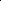 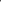 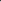 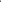 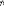 10.5 Achizitorul se obligă sä restituie garantia de bună execuție în condițiile prevederilor art. 154^2, alin.(l) din Legea 98/2016, cu modificările completările ulterioare.Art. 11 Obligatiile principale ale furnizorului 11.1 Furnizorul se obligă să furnizeze produsele în conformitate cu prevederile caietului de sarcini ale ofertei tehnice asumate.11.2  Obligatiile principale ale furnizorului sunt următoarele:a)        Să furnizeze gaze naturale la toate punctele de consum precizate la art. 5 din prezentul contract.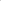 Să transmită consumatorului câte o factură electronică distinctă pentru fiecare loc de consum, lunar, în care se va mentiona adresa punctului de consum, indexul citit si detalierea sumei facturate, în vederea identificärii, verificärii si acceptärii la platä.Sä nu emită facturi pe bază de consumuri estimate.Sä verifice în cel mai scurt timp situatiile deosebite sesizate de achizitor să răspundă în termen legal tuturor reclamațiilor sesizärilor scrise ale acestuia, conform Standardului de performançä pentru serviciul de furnizare a gazelor naturale aprobat prin Ordin ANRE.Să furnizeze la cererea consumatorului, pe baza datelor puse la dispoziție de operatorul de sistem, informatii privind istoricul de consum lunar.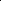 Sä asigure întreruperea furnizării gazelor naturale la cererea consumatorulüi.în situatia neutilizärii în totalitate a cantitäții de gaze naturale contractată, furnizorul nu poate pretinde plata de daune-interese, indiferent de consumul contractat.Să preia, sä înregistreze și să soluționeze în conformitate cu legislația în vigoare orice reclamație legată de funcționarea în conditii de siguranță a instalațiilor aparținând operatorului de sistem sau consumatorului.Sä notifice consumatorului orice schimbare a datelor sale de identificare, prevăzute în contractul de furnizare. Să anunțe achizitorul de schimbarea aparatelor de mäsurare a consumului de gaze naturale la locurile de consum si sä efectueze citirile acestor aparate în prezenta unui reprezentant de la punctul de consum respectiv, încheind în acest sens un proces verbal cu citirile contoarelor de la cele douä aparate, cel schimbat și cel nou.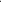 Schimbarea aparatelor de măsurare fără respectarea prevederilor punctului mai sus mentionat va duce la neplata consumului măsurat de aparatul schimbat fără a fi întocmit procesul verbal de schimbare cu un reprezentant al punctului de consum.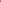 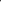 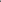 Să accepte modificări ale numărului de puncte de consum.Echipamentele de mäsurare/contoarele sä fie verificate periodic sau ori de câte ori este necesar și să fie înlocuite, în caz de uzură sau de avariere, de furnizor, pe cheltuiala sa indiferent dacă solicitarea de verificare este efectuatä de consumator sau de furnizor.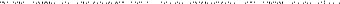 Sä gestioneze grupurile de mäsurä si sä asigure echipamente de măsură omologate.Sä asigure serviciu complet, inclusiv contractarea cu operatorii de retea a serviciilor specifice aferente furnizării gazelor naturale.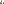 p)        Să asigure furnizarea gazelor naturale în punctul de delimitare a instalatiilor de gaze la parametrii de calitate în concordanță cu standardul de performanță si cu condițiile din avizele tehnice de racordare conventiile de exploatare în vigoare.Sä asigure montarea unor echipamente de măsură omologate să obtină toate avizele necesare fără implicarea achizitorului fără costuri suplimentare din partea acestuia privind echipamentele de mäsurare.Pentru întreruperile în distributia gazelor naturale care depășesc timpul maxim de restabilire a alimentärii preväzut în contractul de distributie încheiat între furnizor si distribuitor  si ale căror cauze s- au identificat a fi în culpa distribuitorului, furnizorul va plăti achizitorului despăgubiri pentru daunele dovedite.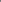 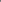 In cazul unor defectiuni la instalațiile de utilizare ale achizitorului, să ia măsuri, la cererea acestuia, de anuntare a operatorului de distributie pentru întreruperea furnizării gazelor naturale, pentru a nu produce perturbări în SEN.Sä respecte standardul de performanță pentru serviciul de furnizare a gazelor naturale care tine efectiv de competentele furnizorului, aprobat de ANRE, precum si orice altă reglementare ANRE privind calitatea gazelor naturale furnizate.t)         Sä recupereze la cererea justificatä a achizitorului, despägubirile rezultate în urma producerii de daune materiale din culpa operatorului de transport si sistem sau operatorului de distributie, dupä caz, cu respectarea prevederilor Avizului Tehnic de Racordare si a prevederilor legate în vigoare.11.3     În cazul în care furnizorul îsi pierde sau nu îsi reînoieste licenta de furnizare a gazelor naturale emisä de ANRE, nu reusește sau nu mai doreste sä-și îndeplineascä obligatiile va fi obligat la notilicarea achizitorului cu cel putin 6 luni înainte de termenul de încetare a contractului și eventual plata daunelor pentru prejudiciul creat prin neutilizarea gazelor naturale, la solicitarea achizitorului.Art. 12 Obligatiile principale ale achizitorului12.1 Obligatiile principale ale achizitorului sunt urmätoarele:a) Sä achite la termen facturile emise de furnizor, reprezentând contravaloarea furnizării gazelor naturale b) Să folosească consumatorii care sunt omologati și să nu realizeze interventii neautorizate.c) Să păstreze intacte aparatele de mäsurare, sigiliile metrologice ale operatorului de sistem, dacă se află în incinta consumatorului.d) Să anunțe furnizorul si să încheie acte aditionale în situatia modificărilor privind numărul punctelor de consum.e) Consumatorul va plăti către furnizor contravaloarea gazelor naturale consumate lunar, pe baza facturii care se va emite lunar și va fi aferentă consumului efectiv contorizat.f) nu va admite la plată facturi cu consumuri estimate, furnizorul având obligația citirii aparatelor de mäsurare a consumatorilor de gazelor naturale într-un interval ce nu trebuie să depășească o lună.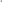 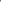 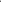 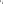 Art. 13 -  ÎNCETAREA-REZILIEREA CONTRACTULUI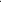 13.1  Prezentul contract de achiziție  încetează:a) prin ajungerea la termen;b) prin atingerea unui prag valoric pentru care prevederile legale impun obligaţii de aplicare a unor proceduri diferite, în raport cu anumite praguri valorice precizate în legislație;c) prin denunțarea unilaterală a contractului de achiziție înainte de expirarea duratei acestuia, prin transmiterea unei notificari scrise celeilalte Parti, cu cel putin 15 zile înainte de data la care se dorește încetarea contractului.d) prin rezilierea contractului; aceasta  va opera de drept, fără a mai fi necesară punerea în întârziere a contractantului, fără încuviințarea vreunei instanțe de judecată și fără a mai fi necesară îndeplinirea vreunei formalități prealabile și se va comunica în scris, prin scrisoare recomandată cu confirmare de primire, dacă contractantul nu își îndeplinește și nu respectă obligațiile prevăzute la art. 8 pct. 9.1-9.5 din prezentul contract. e) Încetarea contractului în conformitate cu prevederile prezentului articol nu va influenţa, în niciun mod, executarea obligaţiilor scadente între Părţi.13.2   Contractul de furnizare poate înceta şi în următoarele cazuri:a) prin acordul de voinţă al tuturor părţilor;b) dacă contractantul nu onorează obligaţia de prestare a serviciilor care fac obiectul contractului de achiziție în termenul convenit; în acest caz, autoritatea contractantă are dreptul de a  rezilia şi de a emite pretenţii asupra garanţiei de bună execuţie în condiţiile legii şi în limitele prejudiciului creat. 13.3 Autoritatea contractantă îşi rezervă dreptul de a denunța unilateral  contractul, printr-o notificare scrisă adresată contractantului, fără nicio compensaţie, dacă acesta din urma dă faliment, cu condiţia ca această denunțare să nu prejudicieze sau să afecteze dreptul la acţiune sau despăgubire pentru contractant. În acest caz, contractantul are dreptul de a pretinde numai plata corespunzătoare pentru partea din contract îndeplinită pană la data denunţării unilaterale a contractului de furnizare. 13.4 Denunțarea unilaterală – autoritatea contractantă îşi rezervă dreptul de a denunţa unilateral contractul de achiziție, în cel mult 15 zile de la apariţia unor circumstanţe care nu au putut fi prevăzute la data încheierii contractului de furnizare şi care conduc la modificarea clauzelor contractuale în aşa măsură încât îndeplinirea acestuia ar fi contrară interesului public.13.5 Contractul de achiziție poate înceta în conformitate cu prevederile art. 222 și 223 din   Legea    nr. 98/2016 privind achizițiile publice cu modificările și completările ulterioare.13.6 În cazul în care contractantul îşi schimbă denumirea, fuzionează, se divizează sau este preluat de un alt agent economic intern sau extern, noua societate comercială va prelua toate obligaţiile asumate de acesta prin prezentul contract de furnizare.Art. 14  RECEPŢIE ŞI VERIFICĂRI14.1. Autoritatea contractantă/achizitorul are dreptul de a inspecta şi/sau verifica serviciile prestate la sfârșitul fiecărei luni, pentru a stabili conformitatea lor cu prevederile din specificațiile tehnice cuprinse în caietul de sarcini și propunerea tehnică. Rezultatele verificărilor se consemnează în procesul-verbal de recepție semnat de ambele părți.14.2 Autoritatea contractantă/achizitorul are dreptul de a notifica imediat furnizorului, în scris, orice plângere sau reclamație ce apare în timpul derulării contractului. La primirea unei astfel de notificări,  furnizorul are obligația de a remedia orice deficiență în termenul comunicat, fără costuri suplimentare pentru achizitor.Art. 15 AMENDAMENTE  15.1 Părţile contractante au dreptul, pe durata îndeplinirii contractului de achiziție, de a conveni modificarea clauzelor acestuia, prin act adiţional, cu respectarea legislatiei privind achizițiile publice, respectiv în cazul în care aceasta  nu reprezintă o modificare substanțială, cu respectarea prevederilor art. 221 din Legea nr. 98/2016 privind achizițiile publice.  15.2 Orice modificare a prezentului contract de achiziție va fi consemnată de ambele părţi  prin act  adiţional.  15.3 În funcție de necesitățile sale, achizitorul își rezervă dreptul de a diminua/suplimenta punctele de consum, în funcțiile de spațiile în care își desfășoară activitatea. Orice modificare  adusă contractului de furnizare cu privire la punctele de consum se va  efectua prin întocmirea și semnarea de către ambele părți a unui act adițional. 15.4 Orice modificare a tarifelor pentru serviciile de transport, de sistem și de decontare pe piața angro de  gaze naturale, tarifelor de distribuție a gazelor naturale, contribuția  pentru cogenerare de înaltă eficiență și valoarea certificatelor verzi, precum și a altor tarife ce pot fi introduse de către autoritățile competente, va duce la actualizarea automată  a valorilor facturate de către furnizor, fără a fi necesară modificarea contractului, furnizorul având obligația să notifice achizitorul de modificările intervenite, cu precizarea temeiului legal al acestora. Art.16  CESIUNEA Contractantul poate cesiona doar creanţele nãscute din acest contract, obligaţiile   nãscute  rãmânând în sarcina pãrţilor contractante, astfel cum au fost stipulate şi asumate iniţial.Art. 17 Subcontractanti (dacă este cazul)17.1 Furnizorul a subcontractat (se va prezenta partea din contract ce face obiectul subcontractării) către subcontractantul ( se vor prezenta datele de identificare ale acestuia).17.2 Contractele nr. ......... încheiate între furnizor și subcontractant constituie anexa la contractul de achiziție.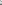 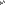 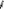 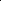 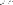 17.3 Valoarea prestatiilor care fac obiectul subcontractării este de     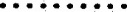 17.4 Subcontractorii își vor exprima în momentul încheierii contractului de achiziție sau la momentul introducerii acestora în contractul de achiziție publică, după caz, optiunea de a fi plătiți de cätre achizitor.17.5 Dispozițiile preväzute la art. 18.1 - 18.4 nu diminueazä răspunderea furnizorului în ceea ce privește modul de îndeplinire al prezentului contract de achiziție.17.6 Achizitorul efectuează plăți corespunzătoare părții/părților din contract îndeplinite de furnizori și/sau subcontractantii subcontractantilor și/sau orice alții operatori economici, dacă aceștia solicită, pentru produsele furnizate.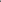 17.7 Furnizorul va indica achizitorului, cel mai târziu la momentul semnării contractului de furnizare numele, datele de contact și reprezentanții legali ai subcontractanților săi implicați în executarea contractului de achizitie publică. 17.8 Subcontractantul are obligatia de a notifica achizitorului orice modificări ale informațiilor prevăzute la art. 17.1 pe durata contractului.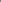 17.9 Furnizorul are dreptul de a implica noi subcontractanti, pe durata executării contractului de achiziție publică, cu condiția ca nominalizarea acestora să nu reprezinte o modificare substanțială a acestuia, în conditiile art. 221 din Legea nr. 98/2016. În această situatie furnizorul va transmite achizitorului informațiile prevăzute la art. 17.1.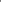 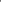 17.10 În situația prevăzută la art. 17.8, furnizorul va transmite achizitorului informațiile prevăzute la art. 17.1 în vederea obținerii acordului achizitorului privind acceptarea noilor subcontractanți implicati în executarea contractului de furnizare.17.11  Atunci când înlocuirea sau introducerea unor noi subcontractanti are loc după semnarea contractului de achiziție, aceștia transmit certificatele și alte documente necesare pentru verificarea inexistentei unor situatii de excludere și a resurselor/capabilitătilor corespunzătoare părții lor de implicare în contractul de furnizare.Art. 18 Asocierea (dacă este cazul)18.1. Fiecare asociat este responsabil individual în solidar față de  achizitor, fiind considerat ca având obligații comune și individuale pentru executarea contractului. 18.2. Membrii asocierii înțeleg și confirmă că liderul stabilit prin acordul de asociere este desemnat de asociere să actioneze în numele său și este autorizat să angajeze asocierea în cadrul contractului de furnizare.18.3. Membrii asocierii înțeleg confirmă că liderul asocierii este autorizat să primească dispoziții din  partea achizitorului și să primească plata pentru si în numele persoanelor care constituie asocierea.18.4. Prevederile contractului de asociere nu sunt opozabile achizitorului.Art. 19 Terțul sustinător (dacă este cazul)19.1 Prezentul contract reprezintă contract de cesiune a drepturilor litigioase ce rezultă din încălcarea obligațiilor ce îi revin tertului sustinător în baza angajamentului ferm, anexă la prezentul contract de furnizare. Cu titlu de garantie, prin semnarea prezentului contract de achiziție, furnizorul consimte cä achizitorul se poate substitui în toate drepturile sale, rezultate în urma încheierii angajamentului ferm, putând urmäri orice pretentie la daune pe care acesta ar putea sä o aibä împotriva tertului sustinător pentru nerespectarea obligațiilor asumate de către acesta.19.2 În cazul în care furnizorul este în imposibilitatea derulării prezentului contract de achiziție , respectiv pentru partea pentru care a primit susținere din partea tertului în baza angajamentului ferm, tertul susținător este obligat a duce la îndeplinire acea parte a contractului de furnizare care face obiectul respectivului angajament ferm. Inlocuirea furnizorului initial cu tertul sustinător nu reprezintă o modificare substantială a contractului de furnizare în cursul perioadei sale de valabilitate si se va efectua prin semnarea unui act adițional la contractul de furnizare si fără organizarea unei alte proceduri de atribuire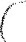 Art. 20 FORŢA MAJORĂ20.1 Forţa majoră este constatată de o autoritate competentă.20.2 Forţa majoră exonerează părţile contractante de îndeplinirea obligaţiilor asumate prin prezentul contract de achiziție, pe toată perioada în care aceasta acţionează.20.3 Îndeplinirea contractului de achiziție va fi suspendată în perioada de acţiune a forţei majore, dar   fără a prejudicia drepturile ce li se cuveneau părţilor până la apariţia acesteia.20.4 Partea contractantă care invocă forţa majoră are obligaţia de a notifica celeilalte părţi, imediat şi în mod complet, producerea acesteia şi să ia orice măsuri care îi stau la dispoziţie în vederea limitării consecinţelor.20.5 Dacă forţa majoră acţionează sau se estimează că va acţiona o perioada mai mare de 1 lun, fiecare parte va avea dreptul să notifice celeilalte părţi încetarea de plin drept a prezentului contract de furnizare, fără ca vreuna din părţi să poată pretinde celeilalte daune-interese.20.6 Oricare dintre Părţi nu va răspunde în cazul în care executarea cu întârziere sau neîndeplinirea obligaţiilor este cauzată de împrejurări independente de voinţa acestora, inclusiv, fără a se limita la acestea, incendii, inundaţii, alte evenimente imprevizibile, acte sau reglementări ale oricărei autorităţi publice naţionale sau supranaţionale, război, manifestaţii sau greve.20.7 Părţile contractante nu au dreptul să ceară penalizări sau compensaţii ca urmare a neîndeplinirii obligaţiilor pentru perioada de timp cât durează cazul de forţă majoră.Art. 21  LIMBA CARE GUVERNEAZĂ CONTRACTULLimba care guvernează contractul este limba română.Art. 22 COMUNICĂRI22.1 Toate notificările, scrisorile, cererile, sau alte comunicări care se efectuează în temeiul acestui contract vor fi efectuate în scris în limba romana.22.2 Toate notificările, scrisorile, cererile sau alte comunicări vor fi transmise Părţii căreia îi sunt adresate prin scrisoare recomandată – cu confirmare de primire sau prin fax la adresa sau numărul de fax al Părţii prevăzut în contract sau, în cazul vreunei modificări, la adresa sau numărul de fax comunicat celeilalte Părţi cu respectarea prevederilor prezentei secţiuni. Părţile se obligă să-şi notifice reciproc imediat orice schimbare de adresă sau de număr de fax, în caz contrar, considerându-se ca notificarea/ scrisoarea/ cererea/ comunicarea a fost trimisă în mod valabil la vechea adresă/număr de fax.22.3 O notificare, scrisoare, cerere sau altă comunicare va fi considerată ca fiind transmisă la data menţionată pe mandatul poştal, dacă a fost efectuată prin scrisoare recomandată cu confirmare de primire şi la data menţionată pe raportul de confirmare generat de fax (acesta păstrându-se de către Partea expeditoare şi fiind predata destinatarului la cerere, dacă a fost transmisă prin fax).Art. 23 LITIGII23.1 Autoritate contractantă şi furnizorul vor depune toate eforturile pentru a rezolva pe cale amiabilă, prin tratative directe, orice neînţelegere sau dispută care se poate ivi între ei în cadrul sau în legătură cu îndeplinirea contractului de furnizare.23.2 Dacă, după 15 de zile de la începerea acestor tratative, Autoritatea contractantă şi  furnizorul nu reuşesc să rezolve în mod amiabil o divergenţă contractuală, fiecare poate solicita ca disputa să se soluţioneze de către instanţele judecătoreşti.Art. 24 LEGEA APLICABILĂ CONTRACTULUIContractul va fi interpretat conform legilor din România. Părţile au convenit să încheie prezentul contract de achiziție, în două exemplare, câte unul pentru fiecare parte.              ACHIZITOR,                                                                                      FURNIZOR,UNIVERSITATEA PENTRU ŞTIINŢELE  	                VIEȚII ”Ion Ionescu de la Brad” IAŞI	                   Rector,	                                                                                                          Prof. univ. dr. Gerard JITĂREANU	                                   Prorector cu dezvoltarea instituţională,Prof. univ. dr. Eugen ULEADirector General Administrativ,Prof. univ. dr. Paul Corneliu BOIȘTEANUContabil Şef ,Ec. Gabriela RADUȘef Serviciu Achizitii Publice,Dr. Ing. Cătălina BUTAControl financiar preventiv,Ec. Daniela BURLACU Societatea civilă profesională,Av. N. MOŞNEGUŢU – Av. O. CHIRIŢAAv. Ioana ATASIEIÎntocmit,Adm. financiar Carmen MĂSLIN 	Nr. crt. Loc de consum: Sediul imobilelor Universității pentru Științele Vieții  “Ion Ionescu de la Brad” Iași Tip  categorie de consum Cantitatea maximă estimată1.Aleea Mihail Sadoveanu nr. 3 (Sediu central Fac. de Agricultură + Horticultură, TPPA, Mecanizare, Corp clădire Chimie + Bibliotecă , Garaje + Sp. Administrative, clădire Editură) C 3 2.Aleea M. Sadoveanu nr. 4 (Laborator Biotehnologii – Laborator Lecom)     C 10,003.Aleea M. Sadoveanu nr. 4-6-8 – (Cămine C1, C2, C3, C4, C5 + Clădiri spații învățământ – Zootehnie, MV, Pavilion 2, 3, 4, 5, 6, 7, 8, 9, 10, Teren tenis) C 34.Aleea M. Sadoveanu nr. 7 (Sera floricolă)    C 25.Aleea M. Sadoveanu nr. 7 (Casa Oaspeți + Turn apa)          C 16.Aleea M. Sadoveanu nr. 9 – Stație pilot – (Laborator vinificație, Lab. Vitivinicol, Sediu ICAM, sere experimentale, Fitotron)               C 27.Str. Lt. Stoicescu nr. 2 (Cantina) C 2 8.Loc. Breazu, com. Rediu (Ferma  Rediu) C 1Nr. crt       Preț unitar pentru punctele de consum aferente imobilelor din patrimoniul Universității pentru Științele Vieții din IașiPreț unitar(lei/MWh) fără TVA  1.Gaze naturale 2.Capacitate rezervată (CAP)3.Acciză gaze naturale4.Aplicare OUG 27 Total preț unitar fără TVATotal preț unitar fără TVACantitate estimată maximă(MWh)Cantitate estimată maximă(MWh)Pretul total ofertatPretul total ofertatArt 10. Garantia de bunä executie a a contractului10.1 Furnizorul se obligă să constituie garanția de bună executie a contractului în termen de maximum 5 zile lucrätoare de la semnarea acestuia, în cuantum 5% din pretul fără TVA al contractului. Acest termen poate fi prelungit la solicitarea justificatä a furnizorului, fără a depăși 15 zile de la data semnării contractului.10.2. Garantia de bună execuție se poate constitui în conformitate cu  prevederile art. 154, alin (3) și (4) din Legea 98/2016 actualizată coroborate cu prevederile art. 40 din H.G. 395/2016 actualizată